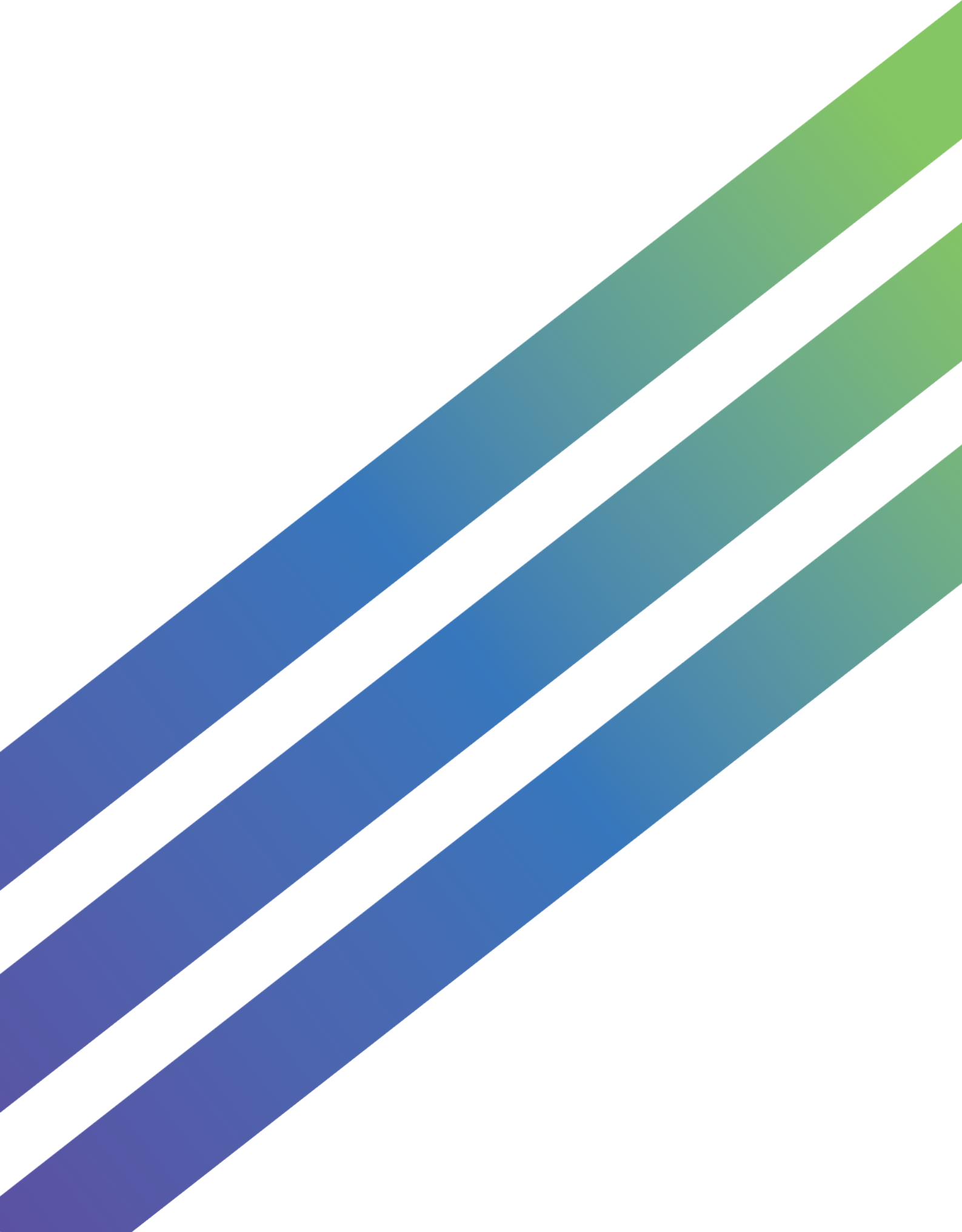 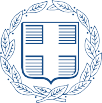 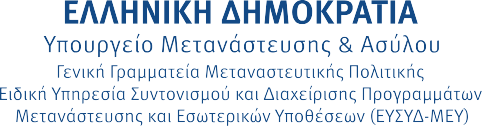 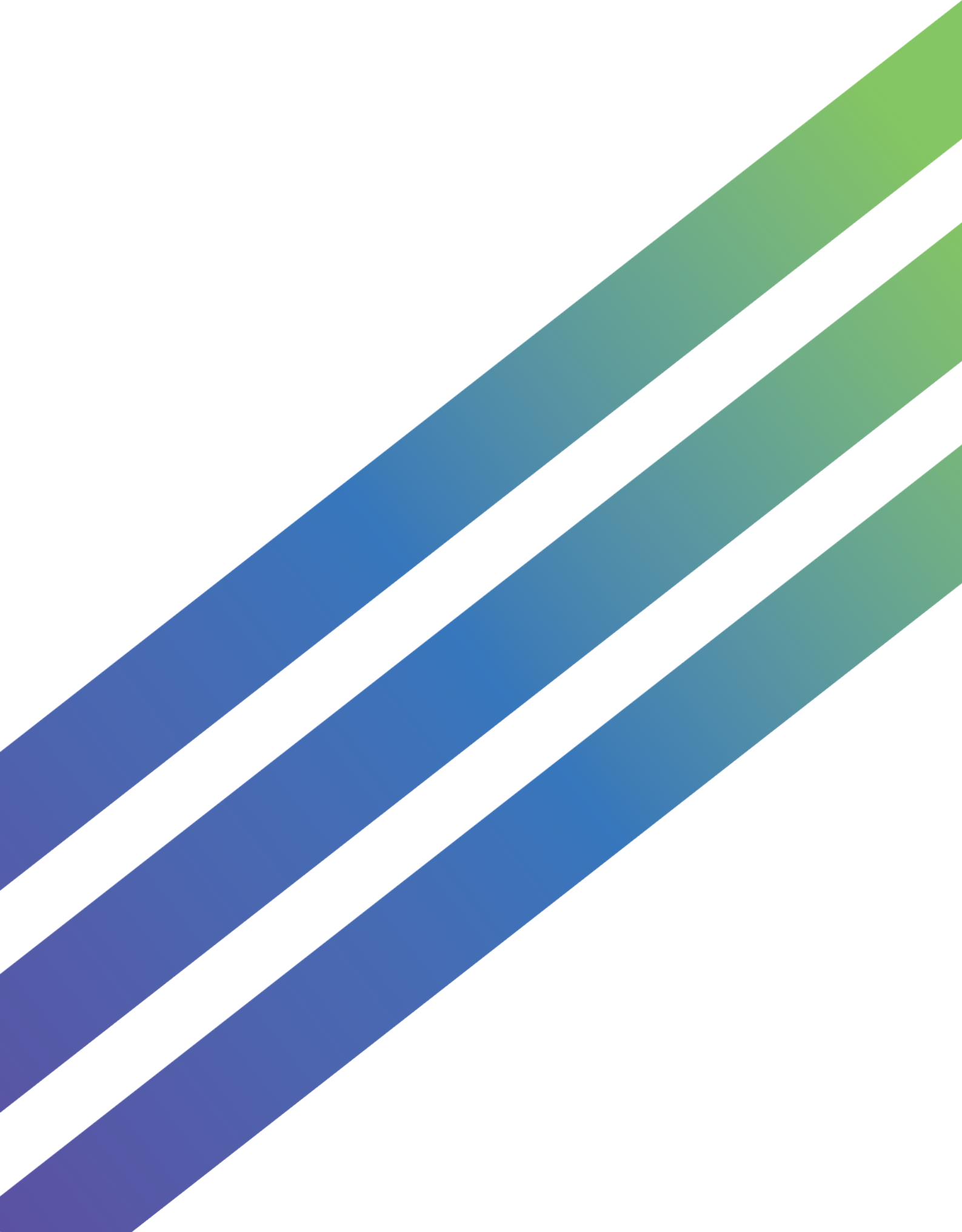 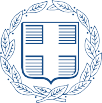 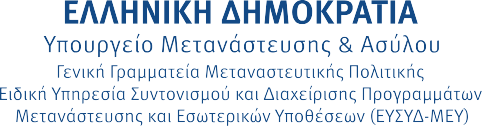 ΟΔΗΓΙΕΣ ΓΙΑ ΤΗΝ ΠΡΟΣΚΛΗΣΗ 
ΤΑΜΕΙΩΝ ΑΣΥΛΟΥ ΜΕΤΑΝΑΣΤΕΥΣΗΣ ΚΑΙ ΕΣΩΤΕΡΙΚΩΝ ΥΠΟΘΕΣΕΩΝ (Τ.Α.Μ.Ε.Υ)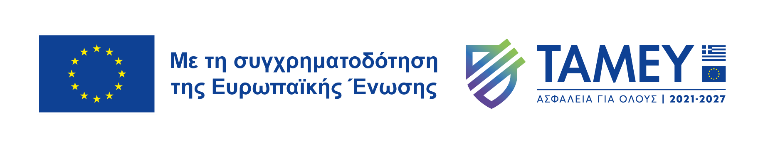 ΕΙΣΑΓΩΓΗ Η Πρόσκληση, ως ένα από τα βασικά έντυπα του συστήματος διαχείρισης και ελέγχου για την ενεργοποίηση των Προγραμμάτων, στοχεύει στην ενημέρωση των δυνητικών δικαιούχων σχετικά με τους στόχους και τις ευκαιρίες χρηματοδότησης των Προγραμμάτων ΤΑΜΕΥ, καθώς και στην πρόσβαση όλων των δυνητικών δικαιούχων στις πληροφορίες εκείνες που θα τους διασφαλίσουν τη διατύπωση κατάλληλων για χρηματοδότηση προτάσεων. Με την έκδοση της πρόσκλησης για την υποβολή προτάσεων προωθούνται οι κανονιστικές υποχρεώσεις: για την προώθηση των αρχών, πολιτικών και ευκαιριών χρηματοδότησης, για την υιοθέτηση αντικειμενικών κριτηρίων αξιολόγησης και επιλογής των πράξεων στη βάση εκ των προτέρων γνωστών κανόνων, για την τήρηση του κοινοτικού και εθνικού δικαίου, καθώς και του πλαισίου προάσπισης των κοινοτικών πολιτικών και αρχών από τους δικαιούχους των χρηματοδοτήσεων. Επιπλέον, με την έκδοση μιας πρόσκλησης διασφαλίζονται η τήρηση των ακόλουθων θεμελιωδών δικαιωμάτων: 8 Δεδομένα προσωπικού χαρακτήρα, 41 Χρηστή διοίκηση, 42 Πρόσβαση στα έγγραφα, ενώ σε συνδυασμό με την αξιολόγηση των προτάσεων και την επιλογή των πράξεων διασφαλίζονται και: 18 Δικαίωμα Ασύλου, 19 Προστασία σε περίπτωση απομάκρυνσης, απέλασης και έκδοσης, 20 Ισότητα απέναντι στο νόμο, 21 Απαγόρευση διακρίσεων, 23 Ισότητα ανδρών και γυναικών, 24 Δικαιώματα του παιδιού, 26 Ένταξη ατόμων με αναπηρίες.Βάσει των παραπάνω, αλλά και της εμπειρίας που αποκομίστηκε από την εφαρμογή των προσκλήσεων κατά τη διάρκεια της προγραμματικής περιόδου 2014-2020 στο έντυπο της Πρόσκλησης επήλθαν αλλαγές, με τις οποίες επιδιώκεται η απλοποίηση του εντύπου ως προς τη συμπλήρωσή του από τη ΔΑ ή ΕΦ αλλά και την εκτύπωσή του από το ΟΠΣ, καθώς και η διευκόλυνση των δικαιούχων να επικεντρωθούν εύκολα στις πληροφορίες που χρειάζονται, προκειμένου να αναγνωρίσουν ότι οι πράξεις και οι όροι της πρόσκλησης τους αφορά και στη συνέχεια να συντάξουν και υποβάλλουν τις προτάσεις τους. Οι βασικές διαφοροποιήσεις στο έντυπο της Πρόσκλησης επικεντρώνονται στα εξής: οι απαραίτητες πληροφορίες στο σώμα της Πρόσκλησης παρατίθενται σε μορφή που επιτρέπει τη συνεχή ανάγνωση, χωρίς αυτή να διακόπτεται από πίνακες, όπου στην περίπτωση που επαναλαμβάνονταν (για περισσότερα Προγράμματα, κλπ.), τα βασικά στοιχεία της πρόσκλησης τελικά επιμερίζονταν σε διάφορα μέρη,οι Πίνακες που αποτυπώνουν τα κωδικοποιημένα στοιχεία των οικονομικών μεγεθών και των δεικτών του Προγράμματος παρατίθενται σε Παράρτημα, που αποτελεί αναπόσπαστο μέρος της Πρόσκλησης, οι παράγραφοι στο σώμα της πρόσκλησης που αφορούν σε οδηγίες προς τηνΔΑ/ΕΦ για τη συμπλήρωση επί μέρους πεδίων απαλείφονται και περιλαμβάνονται στις παρούσες οδηγίες,οι υποχρεώσεις του δικαιούχου προσαρμόζονται ανάλογα με τον τύπο των πράξεων που προκηρύσσονται σε κάθε πρόσκληση, προκειμένου να περιλαμβάνονται οι υποχρεώσεις που πράγματι αφορούν στο κάθε δυνητικό δικαιούχο που υποβάλλει πρόταση για το συγκεκριμένο τύπο πράξεων. Το τυποποιημένο έντυπο της Πρόσκλησης είναι ενιαίο για τα Προγράμματα ΤΑΜΕΥ (ΤΑΜΕ, ΤΕΑ ΜΔΣΘ).ΣΩΜΑ ΠΡΟΣΚΛΗΣΗΣΓια την Προγραμματική Περίοδο 2021-2027 στο έμβλημα της ΕΕ, δεν απαιτείται η εμφάνιση του Ταμείου.Τα έχοντας υπόψη περιλαμβάνουν όλα τα πιθανά σημεία που αφορούν μία πρόσκληση που καταρτίζεται και εκδίδεται από τη Διαχειριστική Αρχή / τον Ενδιάμεσο Φορέα . Ωστόσο, είναι δυνατόν να προσαρμοστούν ανάλογα και από άλλους φορείς που καταρτίζουν και εκδίδουν την πρόκληση, όπως Ενδιάμεσοι Φορείς.Τα σημεία 25 και 26 συμπληρώνονται εφόσον η πρόσκληση τροποποιείται και η πρόσκληση αφορά σε μεταφερόμενες πράξεις από την προηγούμενη προγραμματική περίοδο αντίστοιχα. Διαφορετικά δεν περιλαμβάνονται στα έχοντας υπόψη. Στο σημείο 25 συμπληρώνονται συνοπτικά οι λόγοι που τεκμηριώνουν την ανάγκη για την τροποποίηση της Πρόσκλησης (όχι τα σημεία τροποποίησης), όπως, π.χ. λόγω της μη υποβολής προτάσεων ή υποβολής μεγάλου αριθμού προτάσεων ή για λόγους ορθότερης διαχείρισης της Πρόσκλησης.Στο πρώτο μέρος της πρόσκλησης, όπου καλούνται οι φορείς που εμπίπτουν στις κατηγορίες δυνητικών Δικαιούχων παρατίθενται συνοπτικά όλα τα βασικά στοιχεία, βάσει των οποίων ένας υποψήφιος δικαιούχος αναγνωρίζει τι «αφορά» η πρόσκληση και εάν μπορεί να υποβάλλει πρόταση. Κ Α Λ Ε ΙΤους φορείς που εμπίπτουν στις παρακάτω κατηγορίες δυνητικών Δικαιούχων (ή εναλλακτικά τον παρακάτω δυνητικό δικαιούχο) : 	προκειμένου να ενταχθούν και χρηματοδοτηθούν στο πλαίσιο του/ωνΠρογράμματος/ων  «…………………»Ταμείου/ων «………….»γ[Ως δυνητικοί δικαιούχοι θεωρούνται και όσοι φορείς έχουν συνάψει προγραμματική σύμβαση με τους παραπάνω αναφερόμενους.][Ο Κύριος Δικαιούχος που αναλαμβάνει την υποβολή της πρότασης, σε περιπτώσεις προτάσεων όπου η υλοποίησή τους αναλαμβάνονται από πολλαπλούς δικαιούχους είναι ο Συντονιστής της πράξης που ορίζεται από το σύνολο των δικαιούχων/συνδικαιούχων.]1.	ΑΝΤΙΚΕΙΜΕΝΟ ΠΡΟΣΚΛΗΣΗΣΟι προτάσεις που θα υποβληθούν θα πρέπει να εμπίπτουν στον/ους Ειδικό/ους Στόχο/ους 1:……….2:………. Στα Πεδία Παρέμβασης 1:……….2:………. Να καλύπτουν την (ις) παρακάτω γεωγραφικές περιοχές 1:……….2:……….και να συνεισφέρουν στην επίτευξη των παρακάτω δεικτών εκροών και αποτελέσματος.1:……….2:……….να συμπληρωθούν για την πράξη οι εξής διαστάσεις: Είδος Δράσης - Τύπος ΔράσηςΕίδος Δράσης (Παράρτημα VI)Ειδικών Θεμάτων (Παράρτημα VI βάσει Ειδικού Κανονισμού ΤΑΜΕ, ΤΕΑ ή ΜΔΣΘ)Λεπτομερειών Εφαρμογής (Παράρτημα VI βάσει Ειδικού Κανονισμού ΤΑΜΕ, ΤΕΑ ή ΜΔΣΘ)Ταξινόμηση δαπανών κατά COFOG2και να συνεισφέρουν στην επίτευξη των παρακάτω δεικτών εκροών και αποτελέσματος  Οι δικαιούχοι θα μπορούν να χρησιμοποιήσουν μόνο τους δείκτες που αναφέρονται στην Πρόσκληση.Αναλυτικότερα στοιχεία σχετικά με το Πρόγραμμα, τους Ειδικούς Στόχους, τις Κατηγορίες Περιφέρειας, το Ταμείο τους δείκτες καθώς και την κατανομή της δημόσιας δαπάνης ανά ειδικό στόχο και κατηγορία περιφέρειας παρατίθενται στο Παράρτημα Ι.Η συγχρηματοδοτούμενη δημόσια δαπάνη που διατίθεται για την ένταξη πράξεων με την παρούσα πρόσκληση ανέρχεται σε ………………….€.Η ΔΑ δύναται να τροποποιήσει το συνολικό ύψος της συγχρηματοδοτούμενης δημόσιας δαπάνης της παρούσας πρόσκλησης ή και να προβεί σε αιτιολογημένη ανάκληση ισχύος της πρόσκλησης, ενημερώνοντας σε κάθε περίπτωση τους δικαιούχους μέσω της οικείας ιστοσελίδας (ιστοσελίδας του Προγράμματος/ ηλεκτρονικής διεύθυνσης ………(σημείο 4.2).Στο πλαίσιο της παρούσας πρόσκλησης θα ενταχθούν πράξεις έως το ύψος της συγχρηματοδοτούμενης δημόσιας δαπάνης. (ή εναλλακτικά): [Στο πλαίσιο της ορθής διαχείρισης, η ΔΑ , εκτιμώντας κατά περίπτωση τα δεδομένα υλοποίησης του Προγράμματος, και τη φύση των δράσεων, δύναται να εντάξει πράξεις έως το 100 %  του ύψους της συνολικής συγχρηματοδοτούμενης δημόσιας δαπάνης που τίθεται στην παρούσα Πρόσκληση].Για το εν λόγω μέρος σημειώνονται τα εξής: Η διατύπωση «Ως δυνητικοί δικαιούχοι θεωρούνται και όσοι φορείς έχουν συνάψει προγραμματική σύμβαση με τους παραπάνω αναφερόμενους» δεν θα περιλαμβάνεται στην Πρόσκληση. Η ενσωμάτωση της εν λόγω διατύπωσης, στο ίδιο σημείο, παρέχεται ως δυνατότητα από το ΟΠΣ και επαφίεται στην κρίση της ΔΑ ή του ΕΦ.Η διατύπωση «Ο Κύριος Δικαιούχος που αναλαμβάνει την υποβολή της πρότασης σε περιπτώσεις προτάσεων όπου η υλοποίησή τους προγραμματίζεται από πολλαπλούς δικαιούχους είναι ο Δικαιούχος που ορίζεται από το σύνολο των δικαιούχων/ συνδικαιούχων» επιλέγεται από τη ΔΑ, στην περίπτωση που εκτιμά ότι οι προτάσεις που θα υποβληθούν μπορούν να υλοποιηθούν από πολλαπλούς δικαιούχους, προκειμένου να ενημερωθούν οι συνδικαιούχοι για την απαίτηση ορισμού «κύριου δικαιούχου».Με την πρόσκληση καλούνται οι δικαιούχοι να υποβάλλουν προτάσεις που πρόκειται να υλοποιηθούν σε συγκεκριμένη γεωγραφική περιοχή, η οποία μπορεί να αφορά «όλη την Ελλάδα» ή να χωροθετούνται στην Περιφέρεια ή σε Νομό ή σε ΟΤΑ κατά (NUTS/LAU). Η χωροθέτηση είναι ανάλογη της χωροθέτησης που συμπληρώνεται στον Προγραμματισμό των Προσκλήσεων.Στους δείκτες εκροών και αποτελέσματος η ΔΑ ή ο ΕΦ συμπληρώνει όλους τους δείκτες στους οποίους συμβάλουν οι πράξεις που προκηρύσσει, ανεξάρτητα από τις πηγές από τις οποίες θα συμπληρώνονται οι τιμές τους (είτε από συστήματα συλλογής δεδομένων του δικαιούχου είτε από διοικητικές πηγές π.χ. με ενέργειες της ΕΥΘΥΠΣ είτε από έρευνες κ.λπ.). Η ΔΑ θέτει τους στόχους των δεικτών που θα πρέπει να επιτύχουν οι πράξεις που θα χρηματοδοτηθούν.Η σύνδεση των δεικτών με τους ειδικούς στόχους του Προγράμματος δίνεται στο Παράρτημα Ι της πρόσκλησης. Στο ίδιο μέρος της πρόσκλησης, και σε συνέχεια των παραπάνω, ενημερώνονται οι δυνητικοί δικαιούχοι σχετικά με το ύψος της συγχρηματοδοτούμενης δημόσιας δαπάνης που διατίθεται για την ένταξη πράξεων. Ως συγχρηματοδοτούμενη δημόσια δαπάνη εννοείται η ενωσιακή και εθνική συμμετοχή που αποτυπώνεται στο χρηματοδοτικό σχέδιο (πίνακα) του Προγράμματος. Η κατανομή της συγχρηματοδοτούμενης δημόσιας δαπάνης ανά ειδικό στόχο και κατηγορία περιφέρειας, καθώς και τα κωδικοποιημένα στοιχεία του Προγράμματος δίνονται στο Παράρτημα Ι της πρόσκλησης.Επίσης, ενημερώνονται οι δυνητικοί δικαιούχοι σχετικά με τη δυνατότητα της ΔΑ να τροποποιήσει το συνολικό ύψος της συγχρηματοδοτούμενης δημόσιας δαπάνης ή και να προβεί σε αιτιολογημένη ανάκληση ισχύος της πρόσκλησης, καθώς και ότι στο πλαίσιο της πρόσκλησης θα ενταχθούν πράξεις έως το ύψος της συγχρηματοδοτούμενης δημόσιας δαπάνης.Η ΔΑ στο πλαίσιο της ορθής διαχείρισης του Προγράμματος και με σκοπό την απορρόφηση του 100% των διαθέσιμων πόρων του, δύναται να εντάξει πράξεις με υπέρβαση των διαθέσιμων πόρων (overbooking) του Προγράμματος και ανά ειδικό στόχο. Το ύψος της υπερδέσμευσης των εντάξεων ανά πρόσκληση επαφίεται στην κρίση της ΔΑ, καθώς συναρτάται με την πορεία προόδου των πράξεων και τα ποσοστά απορρόφησης της κάθε ειδικού στόχου και συνολικά του Προγράμματος. Σε κάθε περίπτωση, τα ποσά και ποσοστά των υπερδεσμεύσεων θα πρέπει να λαμβάνουν υπόψη α) ότι σε επίπεδο Ειδικού Στόχου και Προγράμματος το ύψος τους δεν θα μπορεί να ξεπεράσει το 20% και το 10% επί των διατιθέμενων πόρων αντίστοιχα (άρθρο 36 του ν.4914/2022) και β) ότι μέχρι το κλείσιμο του Προγράμματος οι εν λόγω υπερδεσμεύσεις σε επίπεδο ένταξης και δαπανών θα πρέπει να ισορροπούν στα ποσά που θα δηλωθούν στην ΕΕ.Τέλος, στο έντυπο της πρόσκλησης συμπεριλήφθηκε πεδίο σχετικό με την τροποποίηση αυτής. Συγκεκριμένα, η ΔΑ μετά τα έχοντας υπόψη, μπορεί να παραθέσει το εξής κείμενοΤΡΟΠΟΠΟΙΕΙ ΤΗΝ ΠΡΟΣΚΛΗΣΗ ΩΣ ΠΡΟΣ…………, και Εφόσον, η τροποποίηση της Πρόσκλησης είναι απλή (π.χ. παράταση του χρόνου υποβολής των προτάσεων) είναι δυνατόν η πρόσκληση να δημοσιευθεί έως αυτό το κείμενο. Σε περίπτωση, ωστόσο που η ΔΑ κρίνει ότι σε αυτό το σημείο περιγράφει μεν συνοπτικά τις βασικές τροποποιήσεις, οι οποίες αφορούν διάφορα σημεία της πρόσκλησης, τότε μετά το κείμενο (μέσω του «και», δηλαδή (και ΚΑΛΕΙ….) παρατίθεται όλο το σώμα της Πρόσκλησης με ενσωματωμένες τις τροποποιήσεις στα κατάλληλα πεδία της. Σε τροποποίηση της Πρόσκλησης, η ΔΑ για λόγους στατιστικούς θα πρέπει να συμπληρώσει στο ΟΠΣ τα πεδία του παρακάτω πίνακα.  Τροποποίηση Πρόσκλησης ……. (αριθμός πρόσκλησης) ΠΕΡΙΕΧΟΜΕΝΟ ΠΡΟΣΚΛΗΣΗΣ Στο παρόν κεφάλαιο, η ΔΑ παρέχει την απαραίτητη πληροφόρηση, σχετικά με τις πράξεις που προκηρύσσει, προκειμένου ο δικαιούχος να συντάξει την πρότασή του.Ανάλογα με τον τύπο των προκηρυσσόμενων δράσεων, η ΔΑ πληροφορεί τους δυνητικούς δικαιούχων σχετικά με: το περιεχόμενο και τους στόχους των προκηρυσσόμενων δράσεων,τις κύριες ομάδες στόχου συμμετεχόντων / φορέων που θα ωφεληθούν από τις πράξεις,άλλη σχετική πληροφορία χρήσιμη για τους δυνητικούς δικαιούχους.Η πληροφόρηση πρέπει να διατυπώνεται συνοπτικά, με σαφή και εύληπτο τρόπο ώστε να γίνεται αντιληπτή από όλους τους δυνητικούς δικαιούχους.Σημειώνεται, ότι για το περιεχόμενο της πρόσκλησης τίθεται περιορισμός χαρακτήρων (έως 5.000 χαρακτήρες χωρίς κενά), προκειμένου εύκολα ο δυνητικός δικαιούχος να καταλαβαίνει τι αφορά η προκηρυσσόμενη δράση. Σε  εξαιρετικές περιπτώσεις ειδικών πράξεων για τις οποίες, κατά την κρίση της ΔΑ, είναι απαραίτητη επί πλέον πληροφόρηση θα σημειώνεται στο σημείο αυτό παραπομπή σε συνημμένο σχετικό παράρτημα. Οι πληροφορίες σχετικά με δραστηριότητες επικοινωνίας και με τη συλλογή, παρακολούθηση δεδομένων δεικτών και δεδομένων μεμονωμένων συμμετεχόντων δύναται να παρέχονται στους ειδικότερους κανόνες επιλεξιμότητας (Σημείο 3 «Επιλεξιμότητα) ή και στους Ειδικούς Όρους του Παραρτήματος ΙΙ «Υποχρεώσεις Δικαιούχων»ΕΠΙΛΕΞΙΜΟΤΗΤΑΣτο κεφάλαιο 3 παρατίθενται τα σημεία που αφορούν σε βασικούς όρους επιλεξιμότητας που πρέπει να τηρούνται προκειμένου οι δαπάνες των πράξεων που θα επιλεγούν να είναι επιλέξιμες. Σημειώνονται ωστόσο τα εξής: στο 3.1 η ημερομηνία λήξης της προθεσμίας επιλεξιμότητας των δαπανών των προτεινόμενων πράξεων ορίζεται από τη ΔΑ, έως την οποία θα πρέπει να έχει ολοκληρωθεί το φυσικό και οικονομικό αντικείμενο της πράξης. Ανώτερη ημερομηνία που μπορεί να ορίσει η ΔΑ είναι η  31 Δεκεμβρίου 2029. Στο 3.2 και στο 3.3 η ΔΑ δύναται να ορίσει ελάχιστο ή/και μέγιστο προϋπολογισμό, εντός των ορίων που θα πρέπει να κυμανθούν οι προϋπολογισμοί των υποβαλλόμενων προτάσεων, προκειμένου να επιλεγούν για χρηματοδότηση. Σε διαφορετική περίπτωση δεν συμπληρώνονται τα εν λόγω σημεία και δεν εμφανίζονται στην πρόσκληση.Στο 3.4 η ΔΑ προσδιορίσει  ότι οι κανόνες Επιλεξιμότητα των δαπανών αναφέρονται στην  σύμφωνα με τα οριζόμενα στο Τρίτο Μέρος της υπ’ αριθμόν 269397 (ΦΕΚ 3400/Β/19-5-2023) κοινή υπουργική απόφαση: «Σύστημα Διαχείρισης και Ελέγχου των Προγραμμάτων των Ταμείων Μετανάστευσης και Εσωτερικών Υποθέσεων (ΤΑΜΕΥ) (Ταμείο Ασύλου, Μετανάστευσης και Ένταξης -ΤΑΜΕ, Ταμείο Εσωτερικής Ασφαλείας-ΤΕΑ και Μέσο για τη Χρηματοδοτική Στήριξη της Διαχείρισης των Συνόρων και την Πολιτική Θεωρήσεων-ΜΔΣΘ) για την προγραμματική περίοδο 2021-2027»., και ιδιαίτερα το Άρθρο 25 - Γενικοί κανόνες Επιλεξιμότητα από τα Ταμεία. Στο σημείο 3.5 η ΔΑ μπορεί να προσδιορίσει οποιοδήποτε ειδικό όρο κρίνει ότι απαιτείται να τηρήσει μία πράξη, ανάλογα με τη φύση και τα ιδιαίτερα χαρακτηριστικά αυτής, προκειμένου να είναι επιλέξιμη για συγχρηματοδότηση, όπως π.χ. προσδιορισμός χαρακτηριστικών για την επιλογή επιλέξιμων ωφελουμένων. Σε αυτό το σημείο επίσης είναι δυνατόν η ΔΑ να ορίσει ότι οι δικαιούχοι υποχρεούνται να προβούν και να περιγράψουν ανάλογα στο ΤΔΠ δραστηριότητες προβολής και επικοινωνίας, πέραν των υποχρεωτικών που ορίζονται στον Καν. 1060/2021, προκειμένου να επιλέξουν ωφελούμενους/συμμετέχοντες. Σε διαφορετική περίπτωση το σημείο δεν εμφανίζεται στην πρόσκληση.Στο 3.6 η ΔΑ δύναται να ορίσει τα Είδη Δαπανών που θα χρηματοδοτηθούν και θα αποζημιωθούν βάσει των παρακάτω: η ΔΑ δύναται να ορίζει τις κατηγορίες δαπανών που είναι επιλέξιμες για τις πράξεις και μπορούν να χρηματοδοτηθούν και αποζημιωθούν βάσει παραστατικών. Οι κατηγορίες δαπανών συμπληρώνονται σε κείμενο (text) και δεν συνδέονται με το Χρηματοδοτικό Σχήμα του ΤΔΠ.Στο σημείο 3.7 η ΔΑ προσδιορίζει την επιλογή απλοποιημένου κόστους που θα χρησιμοποιηθεί, εφόσον επιλέξει ότι, για τον τύπο των προκηρυσσόμενων πράξεων οι δαπάνες τους δύνανται να αποζημιωθούν βάσει επιλογών απλοποιημένου κόστους, καθώς και τις κατηγορίες των δαπανών που θα αποζημιωθούν με τη συγκεκριμένη επιλογή απλοποιημένου κόστους και τις προϋποθέσεις πληρωμής μοναδιαίου κόστους ή κατ’ αποκοπή ποσού. Τέλος, στο 3.8  η ΔΑ ορίζει τις προϋποθέσεις εφαρμογής απλοποιημένου κόστους. Συγκεκριμένα, οι έμμεσες δαπάνες μιας δράσης βασίζονται σε ένα από τα ακόλουθα στοιχεία του άρθρου 54 του Κανονισμού (ΕΕ) 2021/1060:έως το 7 % των επιλέξιμων άμεσων δαπανών, χωρίς να απαιτείται από το οικείο κράτος μέλος να εκτελεί υπολογισμούς για τον προσδιορισμό του εφαρμοστέου συντελεστή· έως το 15 % των επιλέξιμων άμεσων δαπανών προσωπικού, χωρίς να απαιτείται από το οικείο κράτος μέλος να εκτελεί υπολογισμούς για τον προσδιορισμό του εφαρμοστέου συντελεστή·έως το 25 % των επιλέξιμων άμεσων δαπανών, υπό την προϋπόθεση ότι ο συντελεστής υπολογίζεται σύμφωνα με το άρθρο 53 παράγραφος 3 στοιχείο α) του Κανονισμού (ΕΕ) 1060/2021.Επιπλέον, οι επιλογές απλοποιημένου κόστους που εφαρμόζονται στην(ις) πράξη/εις δε θα μπορούν να τροποποιηθούν ούτε κατά τη διάρκεια υλοποίησής της ούτε μετά την ολοκλήρωσή της. Για της της δαπάνες που θα αποζημιωθούν με τη χρήση επιλογής απλοποιημένου κόστους, οι Δικαιούχοι δε θα προσκομίζουν εξοφλημένα παραστατικά δαπανών ή έγγραφα ισοδύναμης λογιστικής αξίας που τηρούνται στο λογιστικό σύστημα του Δικαιούχου.Δαπάνες βάσει απλοποιημένου κόστους (πίνακας) Η ΔΑ δύναται να προσθέσει περισσότερες πληροφορίες σχετικά με το απλοποιημένο κόστος που έχει επιλέξει για την αποζημίωση των δαπανών και τους όρους/προϋποθέσεις για την εφαρμογή του, όπως:Ποιες δραστηριότητες, ενέργειες θα αποζημιώνονται βάσει του απλοποιημένου κόστους.Ο ορισμός του φυσικού αντικείμενου (δείκτης) στον οποίο αντιστοιχεί η επιλογή απλοποιημένου κόστους για την περίπτωση δαπανών βάσει μοναδιαίου κόστους και κατ΄αποκοπή ποσού, με ειδικότερη αναφορά σε τυχόν ορισμούς ή προϋποθέσεις που πρέπει να τηρούνται σύμφωνα με την μεθοδολογία τεκμηρίωσης υπολογισμού του απλοποιημένου κόστους. Ειδική αναφορά στο δυαδικό χαρακτήρα του κατ΄αποκοπή ποσού, ώστε ο δικαιούχος να ενημερωθεί για την μη αποζημίωσή του στην περίπτωση μη ικανοποίησης των προϋποθέσεων πληρωμής. Επεξήγηση της βάσης υπολογισμού, για την περίπτωση δαπανών βάσει κατ΄αποκοπή χρηματοδότησης, επισημαίνοντας πιθανές εξαιρέσεις, σύμφωνα με τους εθνικούς κανόνες επιλεξιμότητας. Οι κατηγορίες επιλέξιμων δαπανών που αποζημιώνονται με κάθε χρησιμοποιούμενη επιλογή απλοποιημένου κόστους, εφόσον κρίνεται σκόπιμη μια αναλυτικότερη αναφορά προκειμένου να αποφεύγεται ο κίνδυνος διπλής χρηματοδότησης της ίδιας δαπάνης. Τα δικαιολογητικά έγγραφα για την τεκμηρίωση της υλοποίησης του φυσικού αντικειμένου, εφόσον οι δαπάνες αποζημιώνονται βάσει μοναδιαίου κόστους (unit cost) και κατ’ αποκοπή ποσού (lump sum).Π.Χ. Έστω, ότι η Πράξη περιλαμβάνει ένα πρόγραμμα κατάρτισης για 15 ωφελούμενους και διάρκεια κατάρτισης 100 ωρών και θα αποζημιωθεί βάσει μοναδιαίου κόστους. Συνεπώς, οι δαπάνες ενεργειών κατάρτισης θα αποζημιωθούν με μοναδιαίο κόστος ανά μονάδα υλοποιούμενου φυσικού αντικειμένου, το οποίο αντιστοιχεί σε  ανθρωποώρα κατάρτισης. Έτσι, σε ένα πρόγραμμα κατάρτισης για 15 ωφελούμενους και διάρκεια 100 ωρών, οι ανθρωποώρες κατάρτισης (μονάδα μέτρησης) ανέρχονται σε 1500, οι οποίες αποζημιώνονται βάσει του μοναδιαίου κόστους :Με το μοναδιαίο κόστος που ορίζεται: 10 € ανά ανθρωποώρα κατάρτισης αποζημιώνονται οι ακόλουθες κατηγορίες επιλέξιμων δαπανών:Οι αμοιβές εκπαιδευτικών, τυχόν έξοδα ασφάλειας και οι μετακινήσεις αυτών Άλλες άμεσες δαπάνες, όπως δαπάνες για τη διανομή εκπαιδευτικού υλικού (αγορά/ φωτοτυπίες, κλπ) Άλλες έμμεσες δαπάνες (αμοιβές υπεύθυνου εκπαίδευσης και γραμματειακής υποστήριξης, λειτουργικά έξοδα, κλπ)Οι δαπάνες που δηλώνονται με το/α ανωτέρω μοναδιαίο/α κόστος/η είναι επιλέξιμες εφόσον επαληθευθεί η μονάδα μέτρησης, με βάση τα παρακάτω απαιτούμενα δικαιολογητικά έγγραφα που τεκμηριώνουν την υλοποίηση κάθε μονάδας φυσικού αντικειμένου: 1.	Συμφωνητικά φορέα παροχής κατάρτισης με εκπαιδευτικούς2.	Παρουσιολόγιο εκπαιδευτών3.	Παρουσιολόγιο εκπαιδευομένωνΣτη συνέχεια παρατίθενται δύο παράγραφοι με πολύ βασικές παραμέτρους εφαρμογής των επιλογών απλοποιημένου κόστους (σχετικά με το ότι οι επιλογές απλοποιημένου κόστους δεν μπορούν να τροποποιηθούν και ότι οι δικαιούχοι δεν υποχρεούνται στην προσκόμιση εξοφλημένων παραστατικών δαπανών). Στην περίπτωση που δεν επιλεγεί κάποια μέθοδος απλοποιημένου κόστους οι δύο παράγραφοι δεν περιλαμβάνονται στην πρόσκληση.ΟΔΗΓΙΕΣ ΥΠΟΒΟΛΗΣ ΠΡΟΤΑΣΕΩΝ (4)Στο σημείο 4.1 αναφέρεται στην περίπτωση που ο Δικαιούχος δεν διαθέτει ήδη «κωδικό Φορέα» στο ΟΠΣ από την περίοδο 2014-2020, θα πρέπει να υποβάλει αίτηση για κωδικό φορέα σύμφωνα με τις οδηγίες στην παραπάνω ηλεκτρονική διεύθυνση logon.ops.gr, πριν την υποβολή της πρότασης.Στο σημείο 4.2 η προθεσμία για την υποβολή εγγράφων, για τα οποία δεν είναι εφικτή η ηλεκτρονική υποβολή τίθεται από τη ΔΑ κατά την κρίση της. Ωστόσο, η προθεσμία αυτή δεν θα μπορεί να ξεπεράσει τις δέκα (10) εργάσιμες ημέρες από την ηλεκτρονική υποβολή της πρότασης ή από την ημερομηνία λήξης τη προθεσμίας υποβολής των προτάσεων.Στο σημείο 4.3 αναφέρεται ότι Τεχνικό Δελτίο Πράξης (ΤΔΠ), αποτελεί την πρόταση του Δικαιούχου και συμπληρώνεται αποκλειστικά στην ηλεκτρονική μορφή που διατίθεται στο ΟΠΣ. Παρέχονται επίσης οδηγίες συμπλήρωσης Στο σημείο 4.4 του Κεφαλαίου 4 αναφέρονται αναλυτικά τα δικαιολογητικά/έγγραφα που θα πρέπει να επισυνάψει ο υποψήφιος δικαιούχος στο ΤΔΠ, προκειμένου να ληφθούν υπόψη κατά την αξιολόγηση των προτάσεων. Τα δικαιολογητικά έγγραφα επιλέγονται και ορίζονται με σαφήνεια από τη ΔΑ. Σε ότι αφορά ωστόσο, τα στοιχεία που τεκμηριώνουν την αρμοδιότητα του δικαιούχου, η ΔΑ δεν θα τα ζητάει, καθώς αυτά είναι ήδη καταχωρημένα στην καρτέλα του δικαιούχου στο ΟΠΣ, στην οποία θα έχουν πρόσβαση όλες οι αρχές διαχείρισης. Στην περίπτωση που κάποιος δικαιούχος (όπως νέος δικαιούχος) δεν έχει συμπληρώσει τη σχετική καρτέλα, υποχρεούται στην συμπλήρωσή της έως την ημερομηνία υποβολής της πρότασής του. Σε ότι αφορά τα επί μέρους δικαιολογητικά σημειώνεται, ότι η ΔΑ θα πρέπει να τα προσαρμόζει, έτσι ώστε να μην εμφανίζονται όλα σε όλες τις προσκλήσεις ανεξαρτήτως του τύπου των πράξεων που προκηρύσσονται. Π.χ. δεν νοείται να προκηρύσσονται πράξεις υποδομών (δημόσιες συμβάσεις) και να αναφέρονται ως δικαιολογητικά έντυπα που αφορούν υλοποίηση με ίδια μέσα. Η ΔΑ θα πρέπει να προσδιορίζει με σαφήνεια εκείνα τα δικαιολογητικά/έγγραφα που συμβάλλουν πράγματι στην αξιολόγηση των προτάσεων, ανάλογα με το είδος των δράσεων/πράξεων που προκηρύσσει και το βαθμό ωριμότητάς τους. Σημειώνεται ότι η ΔΑ δύναται να προσαρμόζει το υπόδειγμα του Τεχνικού Παραρτήματος Υλοποίησης Υποέργου με Ίδια Μέσα ανάλογα με το είδος των πράξεων στις οποίες αφορά η πρόσκληση. Π.χ. εφόσον η ΔΑ αποφασίζει να αποζημιώσει τις πράξεις/υποέργα με τη χρήση της επιλογής μοναδιαίου κόστους, το Τεχνικό Παράρτημα Υλοποίησης Υποέργου με Ίδια Μέσα που θα επισυνάψει η ΔΑ θα μπορούσε να μην περιλαμβάνει τους πίνακες που αφορούν σε πραγματικές δαπάνες, αλλά μόνο τον σχετικό με την εφαρμογή του μοναδιαίου κόστους. 5. ΔΙΑΔΙΚΑΣΙΑ ΕΠΙΛΟΓΗΣ ΚΑΙ ΕΝΤΑΞΗΣ ΠΡΑΞΕΩΝΣτην εν λόγω ενότητα, ενημερώνονται οι δυνητικοί δικαιούχοι με ποια μεθοδολογία αξιολογούνται και επιλέγονται οι πράξεις. Η ΔΑ επιλέγει την αντίστοιχη ενότητα ανάλογα με το είδος αξιολόγησης, άμεση – συγκριτική. Μετά την υποβολή της πρότασης από τον υποψήφιο Δικαιούχο, η διαδικασία για την ένταξη των πράξεων στο Πρόγραμμα ακολουθεί τα παρακάτω βήματα.[Συγκριτική Αξιολόγηση]5.1 Αξιολόγηση των προτάσεων από την Ειδική Υπηρεσία Διαχείρισης του ΕΠ (ή εναλλακτικά τον Ενδιάμεσο Φορέα) σε δύο στάδια:Α Στάδιο: Πληρότητα και επιλεξιμότητα πρότασηςΒ’ Στάδιο: Αξιολόγηση των προτάσεων ανά ομάδα κριτηρίωνΗ αξιολόγηση γίνεται με βάση την εγκεκριμένη μεθοδολογία και τα εγκεκριμένα κριτήρια από την Επιτροπή Παρακολούθησης, που επισυνάπτονται στην παρούσα πρόσκληση και ξεκινά μετά την καταληκτική ημερομηνία υποβολής προτάσεων της παρούσας πρόσκλησης (σημείο 4.2).Κατά τη διενέργεια της αξιολόγησης, η ΔΑ δύναται να ζητήσει από το δικαιούχο, σε οποιοδήποτε στάδιο της αξιολόγησης (Α’, Β’ Στάδιο) την υποβολή συμπληρωματικών στοιχείων και διευκρινίσεων, εντός συγκεκριμένης προθεσμίας.Με την ολοκλήρωση της συγκριτικής αξιολόγησης οι προτάσεις κατατάσσονται σε φθίνουσα σειρά με βάση τη βαθμολογία της.6. ΕΠΙΚΟΙΝΩΝΙΑ - ΕΝΗΜΕΡΩΣΗΣτην εν λόγω ενότητα, ενημερώνονται οι δυνητικοί δικαιούχοι για το που μπορούν να λάβουν περισσότερες πληροφορίες σχετικά με το Πρόγραμμα, το ΣΔΕ, την επιλεξιμότητα των δαπανών, κλπ και ορίζονται τα στελέχη που μπορούν να παρέχουν διευκρινήσεις στους δυνητικούς δικαιούχους.7. ΠΡΟΣΤΑΣΙΑ ΠΡΟΣΩΠΙΚΩΝ ΔΕΔΟΜΕΝΩΝΣτην Πρόσκληση ενσωματώνεται ειδικό κεφάλαιο για τα προσωπικά δεδομένα, το οποίο παρατίθενται σε όλες τις Προσκλήσεις, καθώς η προστασία των προσωπικών δεδομένων αφορά οριζόντια όλες τις προτάσεις που υποβάλλονται και τις πράξεις που επιλέγονται για χρηματοδότηση στο πλαίσιο των ΤΑΜΕΥ 2021-2027.ΠΑΡΑΡΤΗΜΑ Ι:Στο Παράρτημα Ι παρατίθενται με τη μορφή Πινάκων, τα αναλυτικά στοιχεία σχετικά με το Πρόγραμμα, τις Προτεραιότητες, τους Ειδικούς Στόχους, τις Κατηγορίες Περιφέρειας, τους δείκτες καθώς και της κατανομής της δημόσιας δαπάνης ανά ειδικό στόχο και κατηγορία περιφέρειας, δηλαδή όλοι οι Πίνακες που κατά τις προηγούμενες προγραμματικές περιόδους ήταν σε διάφορα σημεία στο κυρίως σώμα της Πρόσκλησης. Τα παραπάνω στοιχεία, αποτελούν πληροφορίες για τους δυνητικά δικαιούχους, αλλά συμβάλλουν και στην κωδικοποίηση και προσυμπλήρωση των σχετικών πεδίων του Τεχνικού Δελτίου Πράξης. Σχετικά με τους πίνακες των Δεικτών, σημειώνεται ότι η ΔΑ συμπληρώνει τους δείκτες που έχει ήδη δηλώσει στο πρώτο μέρος της πρόσκλησης, δηλαδή όλους τους δείκτες εκροών και αποτελεσμάτων που αφορούν τις πράξεις της πρόσκλησης, και τους αντιστοιχεί/συνδέει με τους Ειδικούς Στόχους ανά ειδικό στόχο, Ταμείο και Κατηγορία Περιφέρειας, σύμφωνα και με τη λογική παρέμβασης του Προγράμματος. Για την ορθή συμπλήρωση των δεικτών του Προγράμματος στο έντυπο της Πρόσκλησης παρέχονται επιπλέον οδηγίες της ΔΑ, με διευκρινίσεις και κατευθύνσεις για τη σωστή χρήση αυτών με βάση το είδος τους.Οι δείκτες εκροών και αποτελέσματος στον παρόν Παράρτημα δεν στοχοθετούνται, καθώς οι στόχοι τους ήδη τέθηκαν στην αρχή της πρόσκλησης.Στην πρόσκληση επισυνάπτονται τα δελτία ταυτότητας των δεικτών εκροών και αποτελέσματος της πρόσκλησης, προκειμένου ο δυνητικός δικαιούχος να ενημερώνεται έγκυρα σχετικά με τον υπολογισμό και τον απολογισμό του δείκτη, τη συχνότητα απολογισμού και τη πηγή απολογισμού (π.χ. από τις πράξεις ή δεδομένα που θα συλλέγει ο δικαιούχος ή από διοικητικές πηγές)ΠΑΡΑΡΤΗΜΑ ΙΙ: ΥΠΟΧΡΕΩΣΕΙΣ ΔΙΚΑΙΟΥΧΩΝ Με το Παράρτημα ΙΙ, οι δυνητικοί δικαιούχου ενημερώνονται σχετικά με τις υποχρεώσεις που αναλαμβάνουν, εφόσον οι προτάσεις τους επιλεγούν για χρηματοδότηση από το οικείο Πρόγραμμα. Οι υποχρεώσεις των δικαιούχων που παρατίθενται σε αυτό το Παράρτημα είναι οι υποχρεώσεις  των δικαιούχων της Απόφασης Ένταξης.Σημειώνεται ότι, οι υποχρεώσεις των δικαιούχων διακρίνονται σε αυτές που θα πρέπει να τηρούνται από όλους τους δικαιούχους και για οποιοδήποτε τύπο πράξεων υλοποιούν και σε αυτές που η τήρησή τους είναι ανάλογη με τον τύπο και το είδος των πράξεων. Γι αυτό το λόγο, πέραν των υποχρεώσεων που αφορούν σε δικαιούχους όλων των πράξεων, οι ΔΑ επιλέγουν τις υποχρεώσεις που αφορούν στους συγκεκριμένους τύπους των πράξεων που προκηρύσσονται στο πλαίσιο μιας συγκεκριμένης πρόσκλησης, δυνατότητα που δίνεται από το ΟΠΣ.Οι υποχρεώσεις που είναι ανάλογες του τύπου των προκηρυσσόμενων πράξεων είναι αυτές που παρατίθενται σε αγκύλες. Οι υπόλοιπές είναι αυτές που αφορούν όλους τους δικαιούχους.Αναλυτικά:Στο σημείο 1 σημειώνεται η υποχρέωση του δικαιούχου να τηρεί Κοινοτική και Εθνική Νομοθεσία κατά την εκτέλεση της πράξης και ιδίως όσον αφορά τις δημόσιες συμβάσεις έργων, μελετών, προμηθειών και υπηρεσιών και την απασχόληση προσωπικού, τις κρατικές ενισχύσεις, την ισότητα μεταξύ ανδρών και γυναικών, τη μη διάκριση,  την προσβασιμότητα Ατόμων με Αναπηρίες, και τα Θεμελιώδη Δικαιώματα του ανθρώπου σύμφωνα με τον Χάρτη Θεμελιωδών Δικαιωμάτων της Ευρωπαϊκής Ένωσης.Στην Υπολοίηση Πράξης (σημείο 2) οι δυνητικοί δικαιούχοι ενημερώνονται για την υποχρέωσή τους ως προς τα χρονοδιαγράμματα υλοποίησης της πράξης, τυχόν αποκλίσεις από τους όρους της απόφασης ένταξης, την έγκαιρη ενημέρωση, τον σεβασμό των θεμελιωδών δικαιωμάτων κ.α.Στο σημείο 3 (ΠΡΟΣΤΑΣΙΑ ΘΜΕΛΙΩΔΩΝ ΔΙΚΑΙΩΜΑΤΩΝ) η ΔΑ ενημερώνει τους δυνητικούς δικαιούχους για την εναρμόνιση των πράξεών τους, βάσει του υπ’ αρ. 2016/C 202/02 από 7.6.2016 Χάρτη των Θεμελιωδών Δικαιωμάτων της Ευρωπαϊκής Ένωσης.Στο σημείο 5 του Παραρτήματος ΙΙΙ με τίτλο «ΧΡΗΜΑΤΟΔΟΤΗΣΗ ΠΡΑΞΗΣ» γίνεται αναφορά σε θέματα χρηματοοικονομικής διαχείρισης των διατεθιμένων πόρων.Στο σημείο 6 (ΕΠΙΣΚΕΨΕΙΣ – ΕΠΑΛΗΘΕΥΣΕΙΣ – ΕΛΕΓΧΟΙ) ο δικαιούχος αποδέχεται επιτόπιες επισκέψεις και ελέγχους από όλα τα αρμόδια εθνικά και ευρωπαϊκά ελεγκτικά όργανα, τόσο στην έδρα του, όσο και στους χώρους υλοποίησης της πράξης του δικαιούχου και τυχόν αναδόχων του, και να διευκολύνει τον έλεγχο προσκομίζοντας οποιοδήποτε στοιχείο που αφορά την εκτέλεση της πράξης, εφόσον ζητηθεί.Στο σημείο 7 με τίτλο «ΠΡΟΒΟΛΗ ΚΑΙ ΕΠΙΚΟΙΝΩΝΙΑ», ο δικαιούχος ενημερώνται για τη συμπερίληψή του στον κατάλογο των πράξεων του Προγράμματος που δημοσιοποιεί η οικεία Ειδική Υπηρεσία Διαχείρισης στην ιστοσελίδα που παρέχονται πληροφορίες για το Πρόγραμμα ή /και στη διαδικτυακή πύλη https://migration.gov.gr/ma, κατά τα προβλεπόμενα στο άρθρο 49 του Καν. 1060/2021, και στον οποίο αναφέρονται:  η επωνυμία του δικαιούχου [και στην περίπτωση δημοσίων συμβάσεων η επωνυμία του αναδόχου], [και εάν ο δικαιούχος είναι φυσικό πρόσωπο το ονοματεπώνυμό του],  ο τίτλος, ο σκοπός και τα αναμενόμενα ή πραγματικά επιτεύγματα της πράξης,  η ημερομηνία έναρξης της πράξης και η αναμενόμενη ή πραγματική ημερομηνία ολοκλήρωσή της,  το συνολικό κόστος της πράξης, το οικείο ταμείο και ο ειδικός στόχος, το ποσοστό ενωσιακής συγχρηματοδότησης,η ένδειξη της τοποθεσίας ή ο γεωντοπισμός για την οικεία πράξη και τη συγκεκριμένη χώρα,  ο τύπος της παρέμβασης για την πράξη σύμφωνα με το άρθρο 73 του Καν. 1060/2021.  Παράλληλα, είναι υποχρέωση του δυνητικού δικαιούχου να λαμβάνει όλα τα μέτρα προβολής και επικοινωνίας  που προβλέπονται στο άρθρο 50  του Κανονισμού 1060/2021 και ορίζονται αναλυτικά στην πρόσκληση από τη ΔΑ.Στη Τήρηση Στοιχείων και Δικαιολογητικών από Δικαιούχους (σημείο 8) η ΔΑ προσδιορίζει στον υποψήφιο Δικαιούχο πως πρέπει να τηρεί και να ενημερώνει τον φάκελο πράξης στο οποίο να τηρούνται όλα τα δικαιολογητικά έγγραφα σχετικά με τις δαπάνες και τους λογιστικούς ελέγχους για διάστημα πέντε (5) ετών, από την 31 Δεκεμβρίου του έτους κατά το οποίο πραγματοποιείται η τελευταία πληρωμή προς το δικαιούχο ή για την περίοδο που προσδιορίζεται στους κανόνες κρατικών ενισχύσεων (για πράξεις ήσσονος σημασίας). Η ΔΑ οριζει τυχόν ειδικότερους όρους και περιορισμούς που τίθενται και άλλες μακροχρόνιες δεσμεύσεις. Η τήρηση των μακροχρονίων υποχρεώσεων επιβεβαιώνονται, μετά την ολοκλήρωση της πράξης, με διοικητικές ή και επιτόπιες επαληθεύσεις από την ΔΑ. Στους ειδικούς όρους (σημείο 9) δύναται να συμπληρώνονται επιπλέον όροι που προβλέπονται σε ειδικό θεσμικό πλαίσιο (π.χ. ΚΥΑ, ΥΑ για τη διαχείριση, παρακολούθηση, έλεγχο) ή και ορίζονται από τη ΔΑ και τους οποίους υποχρεούται να τηρήσει ο δικαιούχος. Ο δικαιούχος υποχρεούται να τηρεί την Κοινοτική και Εθνική Νομοθεσία κατά την εκτέλεση της πράξης και ιδίως όσον αφορά τις δημόσιες συμβάσεις έργων, μελετών, προμηθειών και υπηρεσιών και την απασχόληση προσωπικού, τις κρατικές ενισχύσεις, την ισότητα μεταξύ ανδρών και γυναικών, τη μη διάκριση,  την προσβασιμότητα Ατόμων με Αναπηρίες, και τα Θεμελιώδη Δικαιώματα του ανθρώπου σύμφωνα με τον Χάρτη Θεμελιωδών Δικαιωμάτων της Ευρωπαϊκής Ένωσης.Συγκεκριμένα, σημειώνεται ότι στους Ειδικούς Όρους, σε περίπτωση που το ποσό των συνολικών επιχορηγήσεων από φορείς της Γενικής Κυβέρνησης υπερβεί τις τρεις χιλιάδες (3.000) ευρώ συνολικά ετησίως, οι επιχορηγούμενοι φορείς, οι οποίοι εμπίπτουν στο πεδίο εφαρμογής του άρθρου 83 του ν. 4727/2020, οφείλουν να αναρτούν στο Μητρώο Επιχορηγούμενων Φορέων του Προγράμματος Διαύγεια (https://mef.diavgeia.gov.gr/) τα στοιχεία των δαπανών οι οποίες αφορούν στα ποσά των επιχορηγήσεων κατά την ως άνω διάταξη.Κατά την Ένταξη συμπληρώνονται: τυχόν ειδικοί όροι που προβλέπονται σε ειδικό θεσμικό πλαίσιο ή και ορίζονται από την αρμόδια ΔΑ και τους οποίους υποχρεούται να τηρήσει ο δικαιούχος της πράξης.στις περιπτώσεις πράξεων, η υλοποίηση των οποίων περιλαμβάνει επιλογή φορέων ή/και φυσικών προσώπων από τον Δικαιούχο στη βάση πρόσκλησης εκδήλωσης ενδιαφέροντος, και για τις οποίες τα απαραίτητα στοιχεία (π.χ. περιγραφή διαδικασίας επιλογής, κριτήρια κλπ) δεν εξετάστηκαν κατά την αξιολόγηση, αναφέρεται ότι: [Ο Δικαιούχος υποχρεούται να λαμβάνει έγκριση από την Ειδική Υπηρεσία Διαχείρισης του Προγράμματος της πρόσκλησης εκδήλωσης ενδιαφέροντος προς φορείς ή/και φυσικά πρόσωπα πριν την έκδοσή της, καθώς και για οποιαδήποτε σημαντική τροποποίησή της.Παράρτημα ΙΙΙΕΠΙΠΡΟΣΘΕΤΑ ΣΤΟΙΧΕΙΑ ΠΡΟΣΚΛΗΣΗΣ Τα επιπρόσθετα στοιχεία συμπληρώνονται από τη ΔΑ στο ΟΠΣ, καθώς κατά κύριο λόγο αφορούν σε στοιχεία της πρόσκλησης και του Προγράμματος, για τα οποία δεν έχουν γνώση οι δυνητικοί δικαιούχοι, αλλά απαιτούνται, ώστε να είναι δυνατή η συμπλήρωση των σχετικών πεδίων στο Τεχνικό Δελτίο Πράξης. Σημειώνεται ότι τα εν λόγω στοιχεία δεν θα συνοδεύουν την κάθε πρόσκληση. Συνεπώς, τα στοιχεία παρατίθενται στη συνέχεια, προκειμένου να ενημερωθούν οι ΔΑ για το ποια στοιχεία θα πρέπει να συμπληρώσουν εντός του ΟΠΣ, στο πλαίσιο της κάθε πρόσκλησης.ΙΙ.2: ΚΩΔΙΚΟΠΟΙΗΜΕΝΑ ΣΤΟΙΧΕΙΑ ΠΡΟΣΚΛΗΣΗΣΙΙ.3: Επικοινωνιακή Περιγραφή ΠρόσκλησηςΗ πρόσκληση έχει σκοπό να χρηματοδοτήσει δράσεις με αντικείμενο την διαρκή εκπαίδευση και ενίσχυση της διοικητικής ικανότητας του προσωπικού του Υπουργείου Μετανάστευσης και Ασύλου, τη θωράκιση της θεσμικής μνήμης των υπηρεσιών του Υπουργείου, καθώς και την υποστήριξη και αξιολόγηση των δράσεων του Υπουργείου σε διεθνές και ευρωπαϊκό επίπεδο.ΚΩΔ. Ονομασία ΔείκτηΜονάδα ΜέτρησηςΣτόχοςΠΕΡΙΕΧΟΜΕΝΟ ΠΡΟΣΚΛΗΣΗΣΑΥΞΗΣΗ ΠΡΟΫΠΟΛΟΓΙΣΜΟΥΠΑΡΑΤΑΣΗ ΧΡΟΝΟΥ ΥΠΟΒΟΛΗΣ ΠΡΟΤΑΣΕΩΝΛΟΙΠΑΗ τροποποίηση αφορά: Η τροποποίηση αφορά: Η τροποποίηση αφορά: Η τροποποίηση αφορά: Κατηγορία Δαπάνης Περιγραφή ΕΠΙΛΟΓΕΣ ΑΠΛΟΠΟΙΗΜΕΝΟΥ ΚΟΣΤΟΥΣΕΠΙΛΟΓΕΣ ΑΠΛΟΠΟΙΗΜΕΝΟΥ ΚΟΣΤΟΥΣΠαράμετροι ΕφαρμογήςΠαράμετροι ΕφαρμογήςΕπιλέξιμες Δαπάνες που καλύπτονται από την ΕΑΚΠροϋποθέσεις πληρωμής για Β1 και Β2 Β.1 ΔΑΠΑΝΕΣ βάσει μοναδιαίου κόστους (Unit Cost)Β.1 ΔΑΠΑΝΕΣ βάσει μοναδιαίου κόστους (Unit Cost)Μοναδιαίο ΚόστοςΜονάδα Μέτρησης(+) Ονομασία Δείκτη Μονάδας (+) Ονομασία Δείκτη Μονάδας Β.1-1 ΔΑΠΑΝΕΣ βάσει ΜΟΝΑΔΙΑΙΟΥ ΚΟΣΤΟΥΣ (Unit Cost)-Αμοιβές προσωπικούΒ.1-1 ΔΑΠΑΝΕΣ βάσει ΜΟΝΑΔΙΑΙΟΥ ΚΟΣΤΟΥΣ (Unit Cost)-Αμοιβές προσωπικού(+) Ονομασία Δείκτη Μονάδας(+) Ονομασία Δείκτη ΜονάδαςΒ2. ΔΑΠΑΝΕΣ βάσει κατ’ αποκοπή ποσού (Lump Sum) Β2. ΔΑΠΑΝΕΣ βάσει κατ’ αποκοπή ποσού (Lump Sum) Ποσό(+) Ονομασία Δείκτη(+) Ονομασία ΔείκτηΒ3. Κατ’ αποκοπή χρηματοδότηση (Flat Rate Financing)Β3. Κατ’ αποκοπή χρηματοδότηση (Flat Rate Financing)Σταθερό ΠοσοστόB3.1 ΔΑΠΑΝΕΣ βάσει ποσοστού (%) επί των επιλέξιμων άμεσων δαπανών προσωπικού ≤40%B3.2 ΔΑΠΑΝΕΣ για άμεσες δαπάνες  προσωπικού ≤20%B3.3 Άλλη κατ’ αποκοπή χρηματοδότηση (+)(+)Β4. ΕΜΜΕΣΕΣ ΔΑΠΑΝΕΣΒ4. ΕΜΜΕΣΕΣ ΔΑΠΑΝΕΣΣταθερό ΠοσοστόΒ4.1 ΕΜΜΕΣΕΣ ΔΑΠΑΝΕΣ βάσει ποσοστού (%) επί των επιλέξιμων άμεσων δαπανών προσωπικού≤15% Β4.2 ΕΜΜΕΣΕΣ ΔΑΠΑΝΕΣ βάσει ποσοστού (%) επί του συνόλου των επιλέξιμων άμεσων δαπανών ≤7%Β4.3 ΕΜΜΕΣΕΣ ΔΑΠΑΝΕΣ βάσει ποσοστού (%) επί των επιλέξιμων άμεσων δαπανών (δράσεις ΕΤΑΚ)25%Β4.4 ΕΜΜΕΣΕΣ ΔΑΠΑΝΕΣ βάσει ποσοστού (%) επί των επιλέξιμων άμεσων δαπανών (βάσει μεθοδολογίας)≤25% Η ΠΡΟΣΚΛΗΣΗ ΑΦΟΡΑ:Η ΠΡΟΣΚΛΗΣΗ ΑΦΟΡΑ:1.   ΔΙΑΠΕΡΙΦΕΡΕΙΑΚΕΣ, ΔΙΑΣΥΝΟΡΙΑΚΕΣ ΚΑΙ ΔΙΑΚΡΑΤΙΚΕΣ ΔΡΑΣΕΙΣ2.   ΧΡΗΜΑΤΟΔΟΤΙΚΑ ΜΕΣΑ (ναι/όχι)3.   Έχει άμεσα ωφελούμενους ΕΚΤ+ / ΤΔΜ (ΝΑΙ/ΟΧΙ) (αν «Ναι» η μέθοδος συλλογής – το πρότυπο απογραφικό)4.   ΠΡΑΞΗ ΠΟΥ ΕΜΠΙΠΤΕΙ ΣΤΟ ΑΡΘΡΟ 94 του Καν. (ΕΕ) 2021/1060 (ΝΑΙ/ΟΧΙ)5.   ΠΡΑΞΗ ΠΟΥ ΕΜΠΙΠΤΕΙ ΣΤΟ ΑΡΘΡΟ 95 του Καν. (ΕΕ) 2021/1060 (ΝΑΙ/ΟΧΙ)ΚατηγορίαΙ. ΚΩΔΙΚΟΣΙΙ. ΠΕΡΙΓΡΑΦΗΠεδίο Παρέμβασης - ΤΑΜΕΤαξινόμηση δαπανών  κατά COFOG2Είδος - Τύπος ΔράσηςΚατηγορίαΚωδικόςΠεριγραφήΠαρατηρήσεις Τύπος ενίσχυσης Λοιπά Κατηγορία κοινού Άλλοι